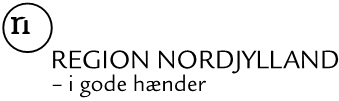 Afgravning af forurenet jord på tidligere branchenavn – det videre forløbLok. navn, adresse(Afværge efter værditabsordningen:)Udbetaling Danmark har den brevdato orienteret Region Nordjylland, Jord og Vand om, at du / I har indbetalt egenbetalingen til afgravning af forurenet jord under værditabsordningen. Regionen har derfor igangsat udarbejdelse af udbudsmateriale til brug for indhentning af tilbud fra entreprenører.ELLER(Prioriterede sager:)Region Nordjylland, Jord og Vand, orienterede dig / jer den dato om, at din / jeres ejendom matr.nr. matr. nr. + ejerlav., beliggende adresse, er med på listen over lokaliteter, hvor Regionen i årstal planlægger at udføre afværgeforanstaltninger.Af hensyn til det videre arbejde beder vi dig / jer underskrive vedlagte “Aftale om gennemførelse af afværgeforanstaltninger” og returnere den til os inden 14 dage.Når vi har modtaget den underskrevne aftale, igangsætter vi udarbejdelsen af projektet (udbudsmateriale). I den forbindelse vil du / I blive kontaktet af en repræsentant fra firmanavn, som Regionen har valgt som rådgiver på projektet – se senere i dette brev.FÆLLES FORTSÆTTELSE:Vi forventer at gennemføre afgravningen af forurenet jord på din / jeres ejendom matr.nr. matr. nr. + erjelav, beliggende adresse, i perioden fra dato med afslutning af retableringen dato.(Ved regionens egne sager)Regionens undersøgelser og afværgetiltag på din / jeres ejendom gennemføres med hjemmel i jordforureningslovens §§ 17 og 57. Regionen betaler for undersøgelser og afværgetiltag samt eventuelt yderligere foranstaltninger. Hvis der opstår skader som følge af Regionens arbejde på ejendommen, bliver de erstattet.  Som et led i udarbejdelsen af udbudsmaterialet udføres der i måned en supplerende undersøgelse, og der foretages i samme periode en haveregistrering på din / jeres ejendom. I måned afholder Regionen et orienteringsmøde om projektet, og før afgravningen af den forurenede jord afholdes der et opstartsmøde.Hvis du / I har spørgsmål i forbindelse med dette brev eller projektet i øvrigt, er du velkommen / I velkomne til at kontakte mig på tlf.mobilnr. eller e-mail. Hvis du / I har spørgsmål af praktisk karakter, kan kontaktperson, firma kontaktes på direkte telefonnr. tlf.nr. eller e-mail.Hvad omfatter den supplerende undersøgelse?Der udføres antal håndboringer til ca. 1 meters dybde og udtages antal jordprøver til analyse, der skal benyttes til at udarbejde en afgravningsplan for din / jeres ejendom. Regionen vil bl.a. vurdere, om der evt. må efterlades restforurening, ligesom analyseresultaterne skal bruges til kommunens anvisning af den afgravede jord til deponering.(Hvis faste belægninger på friarealer og i indkørsel:)Regionen skal også vurdere, om der ligger forurening under faste belægninger - herunder indkørsel. Forurening under faste belægninger fjernes kun, hvis Regionen vurderer, at det kan gøres for en mindre merudgift, fordi forureningen her ikke udgør en risiko for anvendelsen til bolig, da det ikke er muligt at komme i kontakt med den.Den supplerende undersøgelse forventes at blive udført i løbet af periode. Firmanavn vil kontakte dig / jer med nærmere oplysninger om tidspunktet, inden arbejdet udføres. Placering af boringer fremgår af vedlagte situationsplan.Hvornår afholdes orienteringsmødet?  dato - kan evt. sendes ud i separat brev, hvis dato ikke kendesRegionen vil afholde et orienteringsmøde med dig / jer dato kl. klokkeslæt på din / jeres ejendom, hvor vi vil fortælle nærmere om resultatet af undersøgelsen, den planlagte afgravning samt tidsplanen. Der er afsat tid til mødet.Når haveregistreringen er foretaget, vil du / I få den tilsendt, og vi vil bede dig / jer gennemgå materialet for eventuelle kommentarer inden orienteringsmødet. Samtidig vil du / I få tilsendt en retableringsaftale. På orienteringsmødet forventer vi, at retableringsaftalen underskrives evt. med bemærkninger eller tilføjelser. evt. med særskilte aftalte bemærkninger eller tilføjelser.Hvis du / I kommer i tanke om yderligere oplysninger om placering af ledninger (kloak, el, vand, fjernvarme, telefon, antennekabler m.v.), vil vi bede dig / jer om at indtegne dem på vedlagte situationsplan. Hvis du / I er i besiddelse af tegningsmateriale vedrørende nedgravede rør og ledninger, vil vi gerne låne dette til kopiering.Hvornår afholdes opstartsmødet? dato - kan evt. sendes ud i separat brev, hvis dato ikke kendesVi forventer, at afgravning og retablering på din / jeres ejendom gennemføres i perioden dato-dato.Inden gravearbejdet igangsættes, vil der blive afholdt et opstartsmøde dato med deltagelse af dig / jer som grundejere, Regionen, rådgiver og den entreprenør, som Regionen har valgt. På mødet vil Regionen orientere dig / jer om de praktiske forhold vedrørende afværgeprojektet - herunder en detailtidsplan for projektet. Du / I vil blive kontaktet nærmere for det præcise tidspunkt for opstartsmødet.Hvordan retableres haven?I forbindelse med orienteringsmødet vil vi bede dig / jer tage stilling til, om du / I ønsker at retablere haven efter jordudskiftningen selv, eller om arbejdet skal udføres af en anlægsgartner og en entreprenør på vegne af Regionen.Hvis du / I vælger at udføre gartnerarbejdet selv, får du / I udbetalt et godtgørelsesbeløb, når haven er genopfyldt med ren jord. Beløbet er fastsat ud fra det, der er i haven i dag inden for graveområderne, jf. haveregistreringen fra anlægsgartneren. Du / I kan vælge mellem følgende tre muligheder:Region Nordjylland står for anlæg af græsplæne og planter inden for graveområderne i henhold til haveregistreringen.Eksisterende træer og planter erstattes med tilsvarende i almindelig handelsstørrelse. Du / I vedligeholder planterne efter aflevering med en garantiperiode på ét år. Udgåede planter erstattes i garantiperioden, hvis det ikke skyldes grundejerforhold, herunder manglende vanding. En evt. besparelse i forhold til den omkostning, der er skønnet i udbuddet, udbetales ikke til grundejer.Du / I kan vælge mellem anlæg af græsplæne ved såning eller med rullegræs. Du / I står efter aflevering for, at græsplænen vedligeholdes, inkl. vand og gødning.Region Nordjylland forestår anlæg af græsplæne inden for graveområderne i henhold til haveregistreringen. Yderligere beplantninger inden for graveområderne retableres af grundejer.Du / I kan vælge mellem anlæg af græsplæne ved såning eller med rullegræs. Du / I står efter aflevering for, at græsplænen vedligeholdes, inkl. vand og gødning.Du / I får udbetalt et beløb til indkøb og plantning af planter inkl. arbejdsløn. Region Nordjylland yder ikke garanti for resterende plantearbejde.Region Nordjylland afleverer haven med grov-planeret muld.Du / I retablerer beplantningen inkl. græsplæne. Du / I får udbetalt et beløb inkl. arbejdsløn til indkøb og plantning af planter samt til anlæg af græsplæne inden for graveområderne. Region Nordjylland yder ikke garanti for gartnerarbejdet. Udbetalingen sker umiddelbart efter udførelsen af afværgeforanstaltningerne, og beløbet er endeligt.Retableringsaftalen mellem dig / jer og Regionen underskrives først, når haveregistreringen er foretaget, og godtgørelsesbeløbene for valgmulighed 2 og 3 kendes. Du / I får tilsendt retableringsaftalen til underskrift forud for orienteringsmødet.Eventuelle hække, træhegn o.l., der står i skel, fjernes som udgangspunkt ikke i forbindelse med afgravningen af den forurenede jord.Nuværende planter erstattes med træer, buske m.m. af samme type men i normal handelsstørrelse. Det betyder fx, at et 5 m højt birketræ erstattes med et birketræ i normal handelsstørrelse. Lette konstruktioner fx legehus, skur, trådhegn, tørrestativ o.l. nedtages, opmagasineres og genopstilles af den entreprenør, som skal forestå jordudskiftningen.Som udgangspunkt retableres haven efter den haveregistreringsplan, der nu skal laves. Hvis du / I vil benytte lejligheden til at ændre havens indretning, er det muligt selv at forestå retableringen jf. pkt. 2 ovenfor. Alternativt kan du / I indgå en aftale om ændringerne med entreprenøren eller anlægsgartneren fx om supplerende tilkøb.Det er vigtigt for Region Nordjylland, at der er klare aftaleforhold for at sikre gennemførelsen af projektet. Det er derfor vigtigt at adskille, hvem aftalerne er indgået med. Aftaler med entreprenøren og anlægsgartneren, der ikke direkte vedrører projektet, er derfor Regionen uvedkommende.Vi vil registrere eventuelle revner i dit husForud for afgravningen af den forurenede jord vil dit / jeres hus ved hjælp af fotografering og opmåling blive undersøgt for eventuelle udvendige/indvendige revner. I forbindelse med opstart af graveprojektet vil du / I blive kontaktet om tidspunktet for dette.Andet, du / I bør videVi har vedlagt en pjece med praktiske informationer om, hvad en afgravning af forurenet jord på en boligejendom bl.a. indebærer for dig / jer. Til din / jeres orientering kan vi oplyse, at Regionen i løbet af perioden dato foretager afgravning af tjæreforurenet jord på yderligere antal ejendomme i stednavn.Med venlig hilsensagsbehandlertitel Vedlagt:	Pjecen ”Afværgeprojekter - Afgravning af forurenet jord”	Situationsplan med placering af boringer	Situationsplan til indtegning af ledningsoplysninger	“Aftale om gennemførelse af afværgeforanstaltninger”	Oplysningsark til grundejer – underretning om behandling af personoplysninger efter Databeskyttelsesforordningen (EU-forordning 2016/679)Kopi til:	Kommune Kommune, Miljøafdelingen 		Firma, att navn, mailJORD OG VANDJORD OG VANDEmne: Grundejerorientering om kommende afværgeprojekt incl. orienteringsmødeEmne: Grundejerorientering om kommende afværgeprojekt incl. orienteringsmødeNr.: 04-55-01	 Emne: Grundejerorientering om kommende afværgeprojekt incl. orienteringsmødeEmne: Grundejerorientering om kommende afværgeprojekt incl. orienteringsmødeRevision: 5	 Udarb. af: HEN Godk. af: AMHDato: 11.06.2018	NavnAdresse 1Adresse 2Postnr. Og by